KEMIJA 8. razredDELO NA DALJAVO (DOMA), ponedeljek, 20.4.2020UtrjevanjeNavodila za učenceV učbeniku na str. 72. si preberite povzetek Kemijske reakcije – Zapomnim si. Pripravila sem vam vprašanja, da boste ponovili in utrdili znanje. Preberite vsa vprašanja in odgovore zapišite v zvezek za kemijo. Najprej poskusi sam/-a odgovoriti na vprašanja in tako oceni svoje znanje. Odgovore poslikaj in mi pošlji do petka, 24.4.2020 marina.cupi@gmail.comV DZ  na str.83-84 Preizkusim svoje znanje, reši naloge 1-8. Preveri svoje znanje, tako da preveriš rešene naloge s pomočjo rešitev str. 152.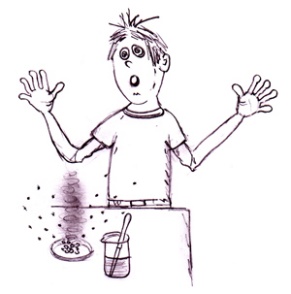 KEMIJSKE REAKCIJE(kemijske reakcije, kemijske enačbe, zakon o ohranitvi mase, eksotermna in endotermna reakcija)Vprašanja za utrjevanje Pojasni razliko med kemijsko reakcijo in fizikalno spremembo?Naštej nekaj kemijskih reakcij.Katere fizikalne spremembe poznaš?Pojasni razliko med spajanjem in razkrojem.Kaj je gorenje?Napiši urejeno enačbo gorenje etana C2H6Pojasni zakon o ohranitvi mase.Na krožnik natresi malo pecilni prašek in mu dodaj malo kisa. Kaj opaziš?Kaj se dogaja pri eksotermnih reakcijah? Navedi primer take reakcije.Kaj se dogaja pri endotermnih reakcijah? Navedi primer take reakcije.Opiši fotosintezo.Preizkusi svoje znanje (kemijske reakcije in elementi v periodnem sistemu)Kaj so reaktanti in kaj produkti?Katere od navedenih reditev so pravilne?Pri kemijski reakciji se snov ne spremeni.Celično dihanje je kemijske reakcija.Pri kemijski reakciji se energija lahko sprošča.Pri kemijski reakciji ni sprememb energije.Pri kemijski reakciji je masa reaktantov enaka masi produktov.Sprememba agregatnega stanja snovi ni kemijska reakcija.Kakšna je bistvena razlika med kemijsko in fizikalno spremembo?Uredi kemijske enačbe___ Si(s)   +   ___ Cl2(g)      ___ SiCl4(l)___ Ca(s)   +   ___ HCl(g)      ___ CaCl2(s)   +   ___ H2(g)Uredi kemijske enačbe ter zapiši reaktante in produkte.Odgovori na vprašanja.Kako imenujemo elemente 1. skupine v periodnem sistemu elementov?_________________________________________________________Kako imenujemo elemente 2. skupine v periodnem sistemu elementov?_________________________________________________________Kako imenujemo elemente 17. skupine v periodnem sistemu elementov?_________________________________________________________Kako imenujemo elemente 18. skupine v periodnem sistemu elementov?________________________________________________________Izračunaj masni delež kisika v etanolu C2H5OH.Izračunaj masni delež mangana v manganovih oksidih: MnO, MnO2, Mn2O3Kemijska enačbeReaktanti Produkti ___ CrO3(s)    ___ Cr2O3(s)  +  ___ O2(g)___ ZnS(s)  +  ___ O2(g)   ___ ZnO(s)  +  ___ SO2(g)___ CaCO3(s)    ___ CaO(s)  +  ___ CO2(g)___ Fe(s)  +  ___ Cl2(g)   ___ FeCl3(s)  